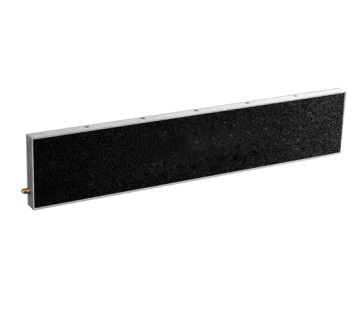 超高频RFID天线RA-A59/A简单介绍产品特性*尺寸:450(长)*85(宽)*20(高)mm*尺寸:450(长)*85(宽)*20(高)mm*1.天线增益5dBi;*1.天线增益5dBi;*工作频率:902-928MHz*工作频率:902-928MHz*2.尺寸小巧，产品性能优越，性价比高;*2.尺寸小巧，产品性能优越，性价比高;*增益:5dBi*增益:5dBi*3.采用有机玻璃罩材，底板采用铝合金铸件;*3.采用有机玻璃罩材，底板采用铝合金铸件;*极化方向:线极化*极化方向:线极化*4.广泛应用于RFID资产管理、单品管理、图书管理等。*4.广泛应用于RFID资产管理、单品管理、图书管理等。*重量:0.6KG*重量:0.6KG规格描述产品型号(订购代码)RA-A59/A电 气 性 能 指 标电 气 性 能 指 标输入阻抗50Ω驻波比≤1.5连接接头SMA母头前后比-dB≥20极化方向线极化V面波瓣宽度-°72H面波瓣宽度-°60雷电防护直流接地最大输入功率50W机 械 电 气 性 能机 械 电 气 性 能天线颜色黑色天线罩材有机玻璃天线净重0.6kg天线毛重0.7kg包装尺寸600*105*25mm工作温度-40ºC to+70ºC存储温度-40°C to+80°C安装方式螺钉安装